Иррациональные уравнения – «на лицо ужасные, добрые внутри	А. В. Шевкин, avshevkin@mail.ruУчащиеся иногда сталкиваются с непривычными иррациональными уравнениями, содержащими корни степени выше второй. В этом случае полезно помнить, то эти уравнения могут оказаться «на лицо ужасными, но добрыми внутри» — как люди-дикари с «Острова Невезения». Рассмотрим пример.1. Решите уравнение:.		(1)Прежде всего не надо пугаться или пытаться возводить уравнение во вторую или четвёртую степень. Сложный вид уравнения и перспектива получить уравнение четвёртой степени намекают на то, что оно может быть решено каким-то простым способом.Найдём множество M, которому принадлежат корни уравнения (1). Это множество иногда называют областью определения уравнения (ООУ) — сложновато, но терпимо по сравнению с областью определения неравенства (ООН – это ещё и Организация объединённых наций). Ещё это множество называют и областью допустимых значений (ОДЗ) неизвестного (переменной) x.Подкоренные выражения корней чётной степени неотрицательны, поэтому неравенства  ≥ 0 и  ≥ 0 должны выполняться одновременно. Эти неравенства имеют единственное общее решение 3, M = {3}. Остаётся проверить, является ли 3 корнем уравнения (1): (И),следовательно, уравнение (1) имеет единственный корень 3.Ответ. 3.Рассмотрим чуть более сложный пример.2. Решите уравнение:.			(2)Подкоренные выражения корней чётной степени неотрицательны, поэтому неравенства  ≥ 0 и  ≥ 0 должны выполняться одновременно. Эти неравенства имеют два общих решения –6 и 6, 
M = {–6; 6}. Остаётся проверить, являются ли числа –6 и 6 корнями уравнения (2).Если x = –6, то (И),Если x = 6, то 	(Л),следовательно, уравнение (2) имеет единственный корень –6.Ответ. –6.А теперь рассмотрим пример посложнее.3. Решите уравнение:.				(3)Подкоренные выражения корней чётной степени неотрицательны, поэтому неравенства x ≥ 0 и  ≥ 0 должны выполняться одновременно. Эти неравенства имеют решениями все числа из отрезка [3; 5], M = [3; 5]. Если x = 3, то  (И), следовательно, один корень уравнения (3) найден, это число 3. Проверить тем же способом, являются ли все числа множества M корнями уравнения (3) не представляется возможным. Нужен иной метод. Оценим значения левой и правой частей уравнения при x > 3.Если x > 3, то , а .Следовательно, равенство (3) не выполняется ни при каком значении x > 3, то есть уравнение (3) имеет единственный корень 3.Ответ. 3.Интересно взглянуть на отбор корней уравнения (3) графическим способом. Он более громоздкий для данного уравнения, но может оказаться предпочтительным в том случае, если не удаётся такая простая оценка значений правой и левой частей уравнения, как в задании 3.Построим графики двух функций, координаты всех точек которых удовлетворяют условиям 3 ≤ x ≤ 5, y ≥ 0: f (x)  + 4 и g (x).1) График функции f (x) получим переносом графика функции 
y на 3 единицы вправо и на 4 единицы вверх.2) График g (x) — часть окружности +, Изобразим эти графики в системе координат xOy с учётом ограничений на x и y.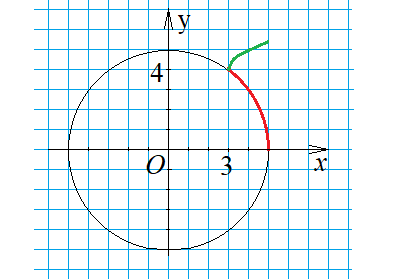 Графики функций на множестве M имеют единственную общую точку (3; 4), на этом множестве функция f (x) возрастает, а функция g (x) убывает, поэтому других точек пересечения эти графики не имеют, значит, уравнение (3) имеет единственный корень 3.Если же возвести уравнение (3) в квадрат, то после уединения корня в одной части уравнения, получим: 8.				(4)Дальнейшее возведение в квадрат приведёт к уравнению четвёртой степени. Чтобы этого избежать, уравнение (4) надо решить графически.  Мы обсудили разные способы решения уравнения (3). Для данного уравнения первый способ оказался проще, а в любой письменной работе надо выбирать тот способ, которым учащиеся лучше владеют. С учётом возможной экономии сил и времени. 